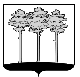 ГОРОДСКАЯ  ДУМА  ГОРОДА  ДИМИТРОВГРАДАУльяновской областиР Е Ш Е Н И Ег.Димитровград   31  января 2018  года                                                            №  76/902 .                                    О даче согласия Комитету по управлению имуществом города Димитровграда на заключение договора безвозмездного пользования недвижимым имуществом, находящимся в муниципальной собственности города Димитровграда Ульяновской области, с Автономной некоммерческой организацией «Клуб               авиамоделизма и судомоделизма «Флагман»В соответствии со статьями 689 - 701 Гражданского кодекса             Российской Федерации, статьей 17.1 Федерального закона от 26.07.2006 № 135-ФЗ «О защите конкуренции», пунктом 5 части 1 статьи 26 Устава         муниципального образования «Город Димитровград» Ульяновской области и на основании Положения о порядке передачи в безвозмездное пользование имущества, находящегося в муниципальной собственности города             Димитровграда Ульяновской области, рассмотрев обращение исполняющего обязанности Главы Администрации города Димитровграда Ульяновской    области Ю.А.Корженковой от 08.12.2017 №01-23/7733, Городская Дума города Димитровграда Ульяновской области второго созыва решила:1. Дать согласие Комитету по управлению имуществом города          Димитровграда на заключение договора безвозмездного пользования недвижимым имуществом, находящимся в    муниципальной собственности города Димитровграда Ульяновской области, с Автономной некоммерческой организацией «Клуб авиамоделизма и судомоделизма «Флагман», с 01.01.2018 по 31.12.2022, согласно приложению к настоящему решению.2. Установить, что ссудополучатель обязан:2.1. Своевременно и в полном объеме уплачивать все коммунальные и иные эксплуатационные платежи за используемое муниципальное имущество согласно договорам, заключенным с соответствующими организациями;2.2. Обеспечить сохранность и надлежащее содержание                        муниципального имущества, переданного в безвозмездное пользование;2.3. За свой счет осуществлять капитальный и текущий ремонт         предоставленного ему в безвозмездное пользование муниципального       имущества и нести все расходы по его содержанию;2.4. Надлежащим образом исполнять условия договора безвозмездного пользования;2.5. В случае нецелевого использования муниципального имущества, наличия задолженности по коммунальным платежам свыше трех месяцев и (или) нарушений условий договора безвозмездного пользования Ссудодатель вправе отказаться от договора безвозмездного пользования в соответствии с действующим законодательством.3. Установить, что настоящее решение распространяется на               правоотношения, возникшие с 01 января 2018 года.4. Установить, что настоящее решение подлежит официальному      опубликованию и размещению в информационно-телекоммуникационной  сети «Интернет» на официальном сайте Городской Думы города                Димитровграда Ульяновской области (www.dumadgrad.ru)5. Контроль исполнения настоящего решения возложить на комитет по финансово-экономической политике и городскому хозяйству (Галиуллин).Глава города ДимитровградаУльяновской области                                                                        А.М.КошаевПриложение                                                                                           к решению Городской Думы                                                                                           города Димитровграда                                                                                                Ульяновской области                                                                                                второго созыва от 31.01.2018 №76/902Недвижимое имущество, находящееся в муниципальнойсобственности города Димитровграда Ульяновской области,являющееся предметом договора безвозмездного пользования№ п/пНаименованиессудополучателяНаименованиемуниципального имуществаАдрес помещенияПлощадь  помещения (кв.м.)Суммавыпадающих доходов в год (руб.)Действительная стоимость (руб.)Цели использования1.Автономная некоммерческая организация «Клуб авиамоделизма и судомоделизма «Флагман»Нежилые помещения – подвал (позиции №№ 23-30, 32-38 на поэтажном плане)ул.М.Тореза, 3 А363,7В аренду не предоставлялось331 210,41Для осуществления уставной деятельности